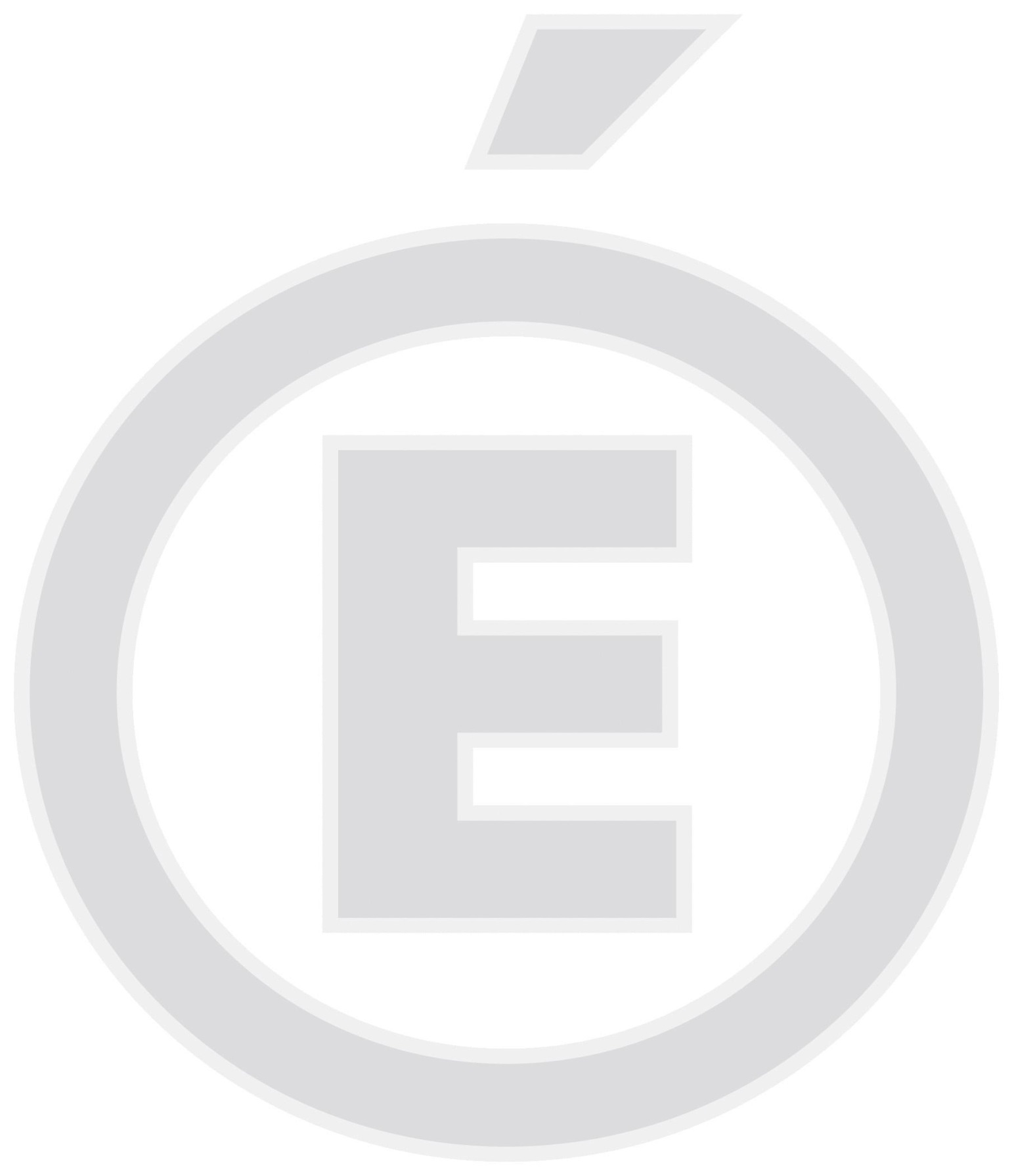 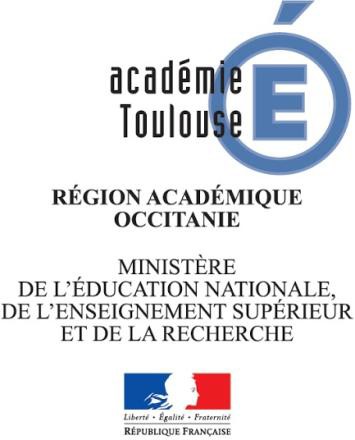 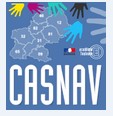 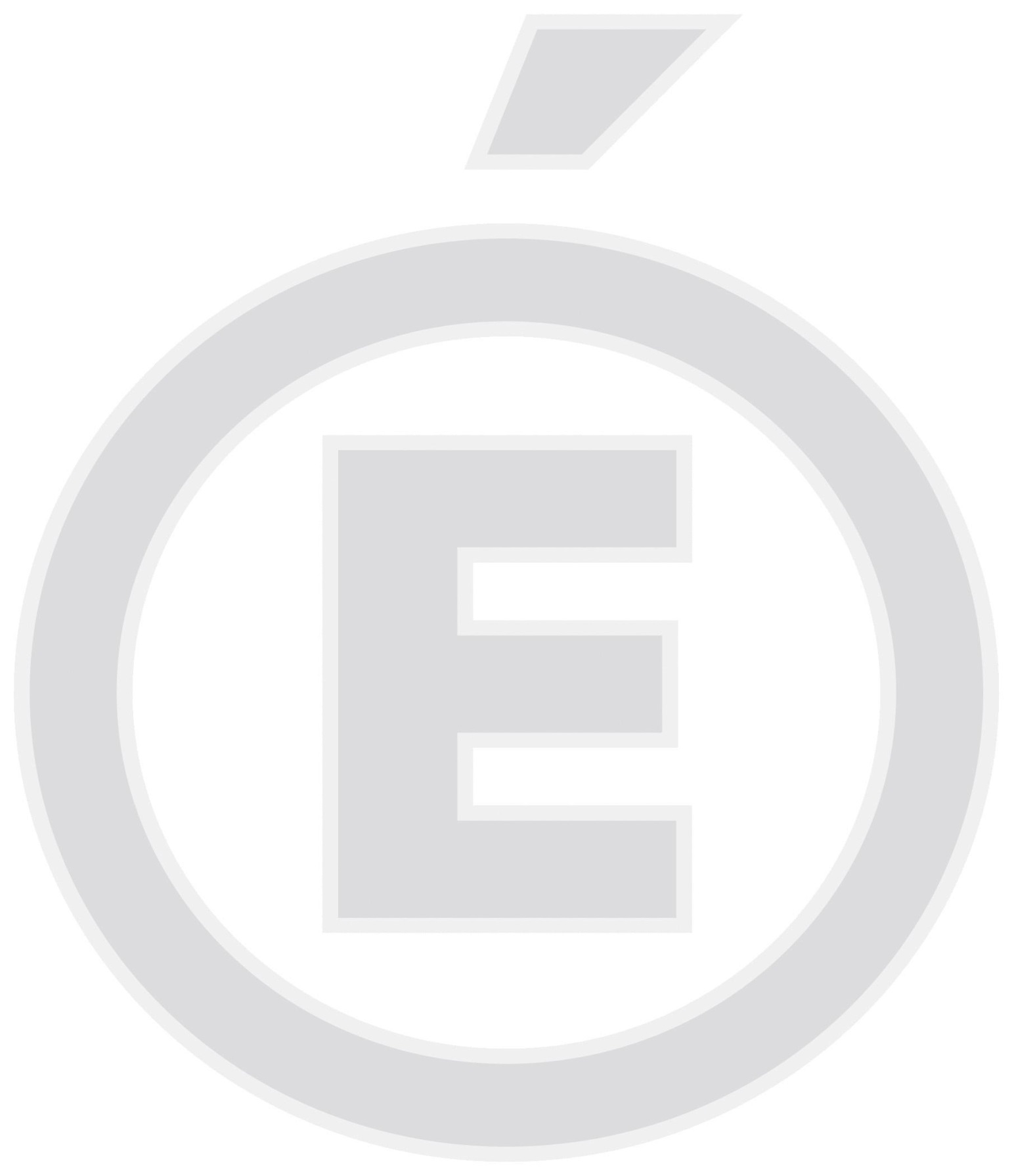 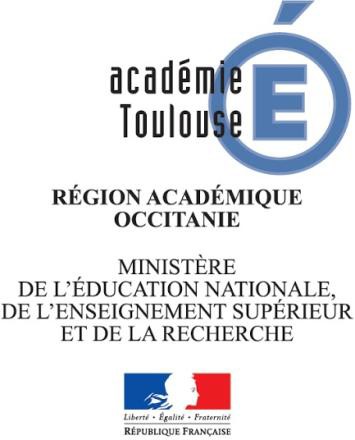 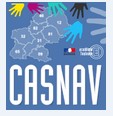 AIDEAU SUIVI SCOLAIREFAMILLE	LE LIEN	ENFANTD’UNE ECOLE A L’AUTRE«ENFANTS DE FAMILLES ITINERANTES ET DE VOYAGEURS »NOM : ……………………………………………………… PRENOM(S) : ………………………………………………… DATE DE NAISSANCE :   ……… /…....... /…………CE LIEN DE SUIVI SCOLAIRE DOIT ETRE REMIS A L’ECOLE LORS DE CHAQUE NOUVELLE INSCRIPTION.IL PERMET AUX ENSEIGNANTS D’ASSURER LA CONTINUITE DES APPRENTISSAGES POUR VOTRE ENFANT.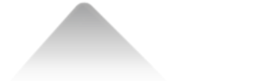 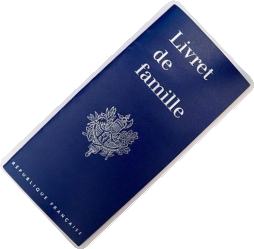 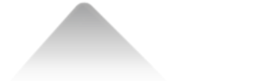 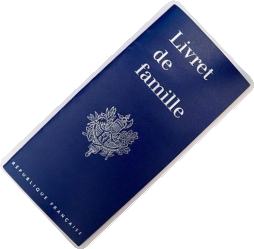 AUTRES PERSONNES POUVANT ETRE JOINTES PAR L’ECOLEFRERES ET SŒURSA L’ATTENTION DES ENSEIGNANTS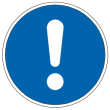 Pour une complète réussite de la scolarisation des enfants de familles itinérantes et de voyageurs, il est nécessaire d’assurer une continuité pédagogique pour leur offrir un parcours scolaire cohérent.Pour cela cet outil est mis à votre disposition ; il répond à plusieurs objectifs qu’il sera essentiel d’expliquerclairement aux familles, partenaires incontournables. L’implication de l’élève et de la famille en favorisera la transmission tout au long des déplacements.ObjectifsAssurer la continuité des apprentissages d’une école à l’autre.Permettre aux enseignants de cerner les acquis de l’élève et d’inscrire les activités proposées dans une progression adaptée.Donner à l’élève les outils nécessaires pour percevoir ses progrès et identifier les compétencesqu’il construit pendant son séjour dans l’école.Faire le lien avec la famille pour qu’elle mesure les progrès de son enfant et puisse donner du sens à sa scolarisation.Harmoniser les modalités d’accueil (différenciation, décloisonnement  …) et de validation descompétences.Renseigner le LSUCe  lien  sera  une  aide  essentielle  pour	renseigner  le  Livret  Scolaire  Unique  que  doivent posséder tous les élèves.ContenuDes ressources figurent dans ce document dont une liste de compétences rédigée en cohérence avec les repères des programmes 2016 et les éléments du socle commun. Cette liste ne vise pas à établir un bilan complet des acquisitions de l’élève, mais à servir de point d’appui pour les enseignants successifs. Elle contient les éléments indispensables à la construction des savoirs fondamentaux en maîtrise de la langue et en mathématiques par rapport au référentiel du cycle 2.La mémoire, les notions d’espace et de temps, l’autonomie et l’initiative, ainsi que les compétences sociales et civiques sont à développer tout particulièrement.Comment le renseigner ?Dans l’hypothèse d’un départ imprévu, ce document sera à compléter très régulièrement avec l’élève, et devra rester en sa possession.Les acquisitions de compétences étant progressives, il faut renseigner le livret en inscrivant une date à l’intérieur de la flèche au fur et à mesure. Cette flèche est divisée en 4 parties :COMMENTAIRESFONCTIONNEMENTMerci d’indiquer les différents supports pédagogiques utilisés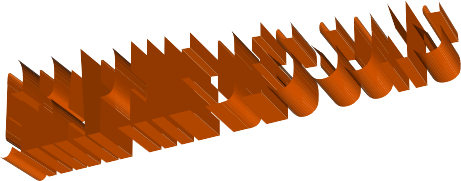 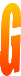 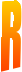 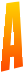 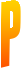 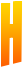 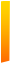 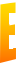 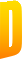 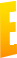 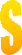 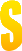 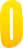 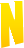 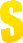 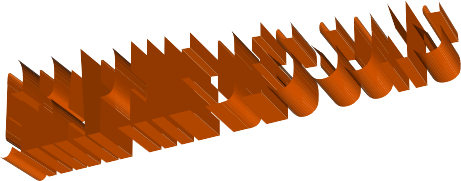 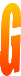 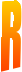 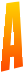 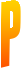 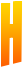 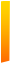 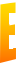 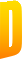 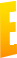 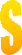 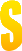 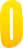 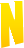 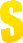 ANNEXE 1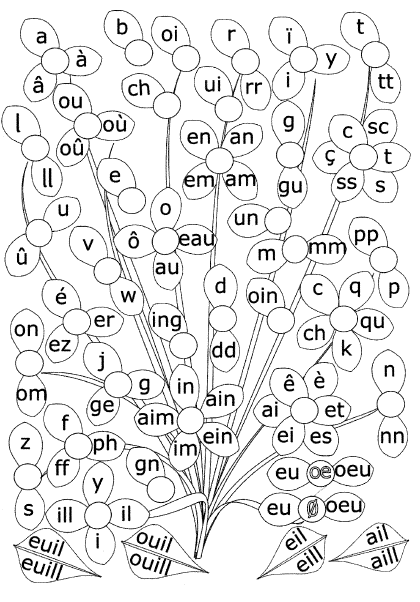 ANNEXE 2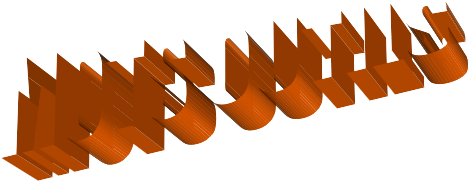 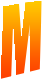 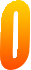 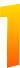 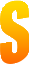 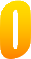 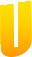 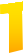 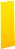 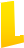 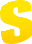 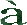 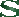 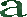 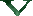 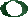 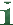 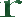 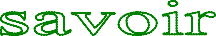 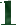 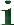 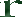 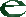 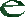 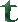 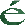 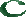 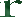 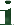 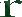 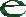 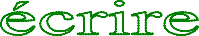 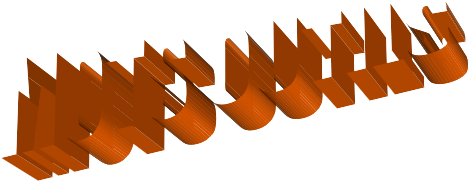 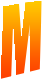 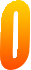 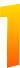 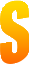 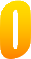 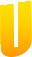 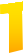 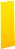 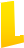 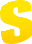 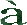 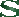 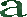 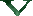 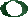 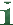 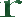 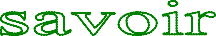 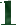 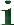 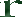 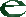 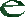 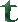 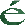 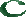 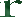 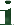 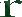 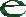 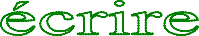 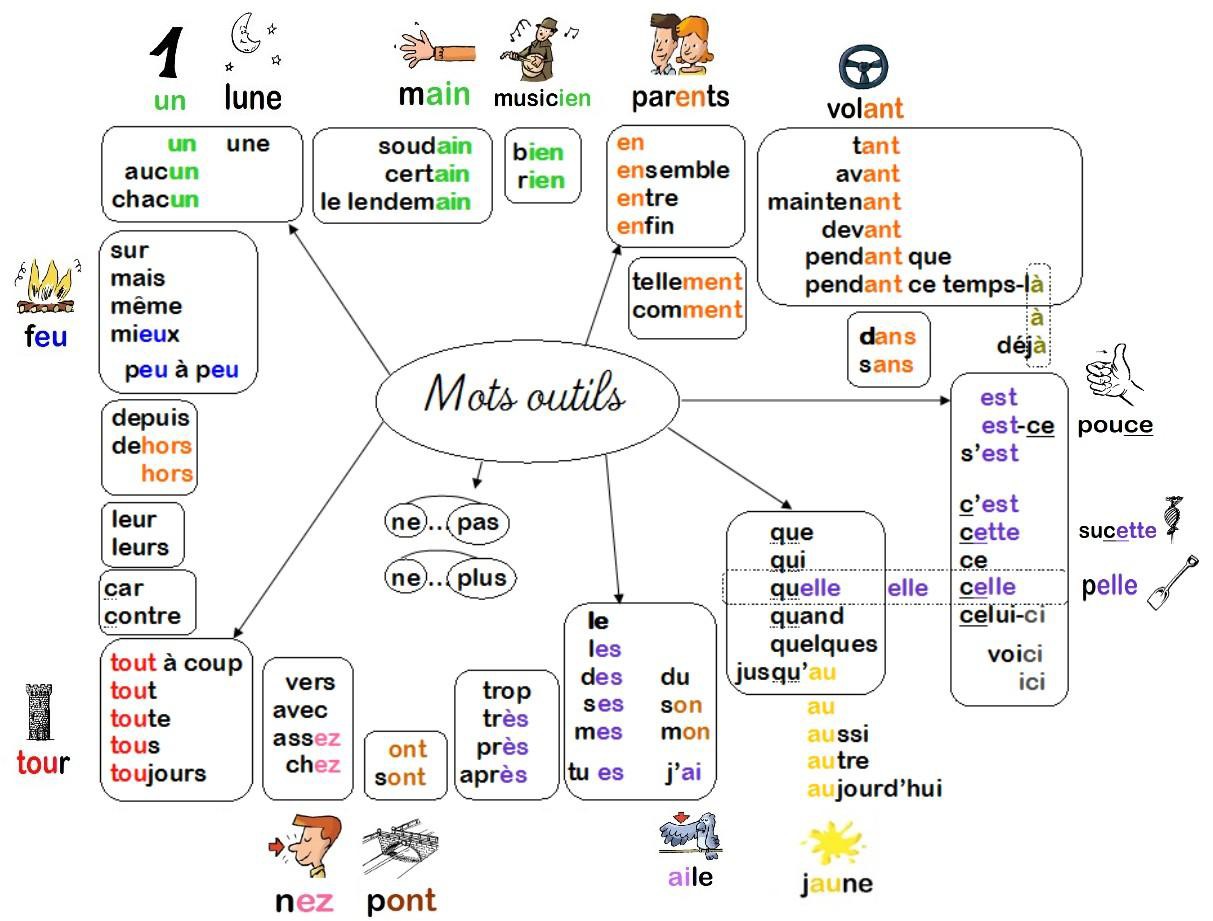 Extraits de textes officiels concernant la scolarisation des enfants issus de familles itinérantes et de voyageursDroits des famillesExtraits de la circulaire n° 2012-142 du 2-10-2012La présente circulaire concerne les élèves issus de familles itinérantes et de familles sédentarisées depuis peu, ayant un mode de relation discontinu à l'école. Les déplacements ne favorisent pas la continuité scolaire et les apprentissages. Or ils ne doivent faire obstacle, ni aux projets de scolarité des élèves et de leurs parents, ni à la poursuite des objectifs d'apprentissage définis par le socle commun de connaissances et de compétences.Conformément aux articles L. 111-1, L. 122-1, L. 131-1 du code de l'éducation et aux engagements internationaux de la France, ils sont, comme tous les autres enfants des deux sexes âgés de six à seize ans présents sur le territoire national, soumis au respect de l'obligation d'instruction et d'assiduité scolaire quelle que soit leur nationalité ; le droit commun s'applique en tous points à ces élèves : ils ont droit à la scolarisation et à une scolarité dans les mêmes conditions que les autres, quelles que soient la durée et les modalités du stationnement et de l'habitat, et dans le respect des mêmes règles.Cette circulaire vise à favoriser la fréquentation régulière d'un établissement scolaire dès l'école maternelle, étape essentielle de la scolarité, à améliorer la scolarité de ces élèves et à prévenir la déscolarisation.L'inclusion dans les classes ordinaires constitue la modalité principale de scolarisation. Elle est le but à atteindre, même lorsqu'elle nécessite temporairement des aménagements et des dispositifs particuliers. L'objectif légal d'inclusion scolaire et d'acquisition du socle commun de connaissances et de compétences est celui du droit commun et s'applique naturellement aux élèves issus de familles itinérantes présents sur le territoire de la République. Le Livret Scolaire Unique est l'outil de suivi à utiliser.Il est à la fois indispensable que soit assurée la continuité des apprentissages, quels qu'en soient les modes, et que les outils d'apprentissage (cahiers, documents) soient conservés par l'élève et constituent un support de  communication  lors  de   son   arrivée   dans   une   nouvelle   école   ou   un   nouvel   établissement. On veillera essentiellement à la cohérence de son parcours, notamment pour ce qui concerne l'affectation dans un niveau (dans une classe correspondant à sa classe d'âge). La qualité du suivi et l'évaluation immédiate sur la base des productions d'élèves sont des réponses à l'itinérance.Obligations des famillesLa circulaire du 20 mai 1999 concernant le contrôle de l’obligation scolaire rappelle que les dispositifs de l’arrêté du 18 février 1966 sont toujours en vigueur : les familles sans domicile fixe sont tenues d’envoyer leurs enfants en âge d’être scolarisés dans les écoles et établissements scolaires des communes sur le territoire desquelles elles séjournent, à moins qu’elles ne leur aient donné une instruction au sein de la famille. Le maire vérifie que tous les enfants sont inscrits dans un établissement et rappelle la priorité de l’instruction à l’école.La loi (Article 227-17.1 du code pénal) prévoit des sanctions pénales en direction des parents si leurs enfants ne pouvaient bénéficier du droit à l’instruction, si ces derniers étaient en situation d’absentéisme répété et non motivé ou s’ils étaient considérés comme mis en péril.Ce LIEN a été mis à jour lors d’un ARED académique pendant l’année scolaire 2016/2017Il est téléchargeable via le lien : http://pedagogie.ac-toulouse.fr/casnav/Le format PDF vous permet de choisir une impression en mode livret avec un petit format A5.N’hésitez pas à nous communiquer toutes vos remarques via le site du CASNAV de Toulouse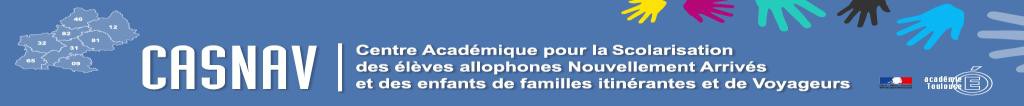 NOM ET PRENOM DU PERETELEPHONESNOM ET PRENOM DE LA  MERENOMS ET PRENOMSTELEPHONESNOMSPRENOMSDATES DE NAISSANCECOORDONNÉES DES ÉCOLES(cachet de l’école )DATESINSCRIPTIONS et RADIATIONSARRIVEE LE :……………………………………... DEPART LE :………………………………………ARRIVEE LE :……………………………………... DEPART LE :………………………………………ARRIVEE LE :……………………………………... DEPART LE :………………………………………ARRIVEE LE :……………………………………... DEPART LE :………………………………………ARRIVEE LE :……………………………………... DEPART LE :………………………………………COORDONNÉES DES ÉCOLES(cachet de l’école )DATESINSCRIPTIONS et RADIATIONSARRIVEE LE :……………………………………... DEPART LE :………………………………………ARRIVEE LE :……………………………………... DEPART LE :………………………………………ARRIVEE LE :……………………………………... DEPART LE :………………………………………ARRIVEE LE :……………………………………... DEPART LE :………………………………………ARRIVEE LE :……………………………………... DEPART LE :………………………………………MaîtriseinsuffisanteMaîtrisefragileMaîtrisesatisfaisanteTrès bonnemaîtriseDATE :DATE :DATE :DATE :MANUELS SCOLAIRESLECTUREMATHEMATIQUESAUTRES SUPPORTS(LOGICIELS, ALBUMS, FILMS…) PRECISER LES TITRESDANS LA CLASSE(ETAYAGE, DIFFERENCIATION, TUTORAT, GROUPE DE BESOINS)AUTRES(DECLOISONNEMENT, AIDE RASED,AIDE MAITRE SURNUMERAIRE, AIDE PERSONNALISEE, CLAS …)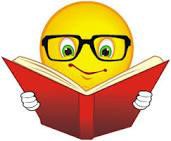 COMPÉTENCES EN FRANÇAISCOMPÉTENCES EN FRANÇAISCOMPÉTENCES EN FRANÇAISLANGAGE  ORALÉCOUTER POUR COMPRENDRE DES MESSAGES ORAUX OU DES TEXTES LUS PAR UN ADULTELANGAGE  ORALMANIFESTER SA COMPREHENSION DE MESSAGES ORAUX OU DES TEXTES LUS PAR UN ADULTELANGAGE  ORALDIRE POUR ETRE ENTENDU ET COMPRISLANGAGE  ORALPARTICIPER A DES ECHANGES DANS DES SITUATIONS DIVERSIFIEESLECTURE ET COMPREHENSION DE L’ECRIT1 - COMPRENDRE QUE L'ECRIT CODE L'ORALLECTURE ET COMPREHENSION DE L’ECRIT2 - DIFFERENCIER LETTRES / MOTS / PHRASESLECTURE ET COMPREHENSION DE L’ECRIT3 - DENOMBRER LES SYLLABES D'UN MOTLECTURE ET COMPREHENSION DE L’ECRIT4 - LOCALISER UNE SYLLABE DANS UN MOTLECTURE ET COMPREHENSION DE L’ECRIT5 - ENTENDRE UN SON DANS UN MOTLECTURE ET COMPREHENSION DE L’ECRIT6 - LOCALISER UN SON DANS UN MOTLECTURE ET COMPREHENSION DE L’ECRIT7 - DIRE LE NOM DES LETTRES DE L'ALPHABETLECTURE ET COMPREHENSION DE L’ECRIT8 - RECONNAITRE LES LETTRES DE L’ALPHABET DANS LES DIFFERENTES ECRITURESLECTURE ET COMPREHENSION DE L’ECRIT9 - ASSOCIER LE NOM DE LA LETTRE ET LE SON QU'ELLE PRODUITLECTURE ET COMPREHENSION DE L’ECRIT10 - DECODER DES SYLLABES (SONS SIMPLES)LECTURE ET COMPREHENSION DE L’ECRIT10 bis - DECODER DES SYLLABES (SONS COMPLEXES)LECTURE ET COMPREHENSION DE L’ECRIT11 - DECODER DES MOTS (SONS SIMPLES)LECTURE ET COMPREHENSION DE L’ECRIT11 bis - DECODER DES MOTS (SONS COMPLEXES)LECTURE ET COMPREHENSION DE L’ECRIT12 - CONNAITRE LES DIFFERENTES GRAPHIES D'UN SON (EX. : O/AU/EAU) ANNEXE 1LECTURE ET COMPREHENSION DE L’ECRIT13 - MEMORISER DES MOTS-OUTILS ANNEXE 2LECTURE ET COMPREHENSION DE L’ECRIT14 - IDENTIFIER DES MOTS ETUDIES EN CLASSE EN LECTURE DIRECTELECTURE ET COMPREHENSION DE L’ECRIT15 - SE SERVIR DU CONTEXTE POUR LIRE ET COMPRENDRE UN MOT NOUVEAULECTURE ET COMPREHENSION DE L’ECRIT16 - LIRE UNE PHRASE / UN TEXTE COURT A HAUTE VOIXLECTURE ET COMPREHENSION DE L’ECRIT17 - LIRE SEUL ET COMPRENDRE UN TEXTELECTURE ET COMPREHENSION DE L’ECRIT18 - LIRE A HAUTE VOIX, AVEC FLUIDITE, DE MANIERE EXPRESSIVE EN RESPECTANT LA PONCTUATIONLECTURE ET COMPREHENSION DE L’ECRIT19 - CONTROLER SA COMPREHENSION : JUSTIFIER   SON INTERPRETATION OU SA REPONSEECRITURE  ET  PRODUCTION20 - REPRODUIRE UN GESTE GRAPHIQUEECRITURE  ET  PRODUCTION21 - REPRODUIRE CORRECTEMENT LES LETTRES ET ECRIRE ENTRE 2 LIGNES EN CAPITALEECRITURE  ET  PRODUCTION22 - REPRODUIRE CORRECTEMENT LES LETTRES ET ECRIRE ENTRE 2 LIGNES EN CURSIVEECRITURE  ET  PRODUCTION23 - ECRIRE SON PRENOM SANS MODELE (EN CAPITALE PUIS EN CURSIVE)ECRITURE  ET  PRODUCTION24 - COPIER, EN CURSIVE, DES MOTS PUIS UNE PHRASEECRITURE  ET  PRODUCTION25 - DEVELOPPER UNE STRATEGIE DE COPIE POUR DEPASSER LA COPIE LETTRE A LETTREECRITURE  ET  PRODUCTION26 - COPIER UN TEXTE COURT DANS UNE ECRITURE CURSIVE LISIBLE ET AVEC UNE PRESENTATION SOIGNEEECRITURE  ET  PRODUCTION27 - TRANSCRIRE UN TEXTE (DU SCRIPT EN CURSIVE OU INVERSEMENT POUR UNE COPIE AU CLAVIER)ECRITURE  ET  PRODUCTION28 - RELIRE POUR VERIFIER LA CONFORMITE DE SON ECRIT (COPIE)ECRITURE  ET  PRODUCTION29 - ENCODER DES SYLLABES (SONS SIMPLES) ECRITURE  ET  PRODUCTION29 bis- ENCODER DES SYLLABES (SONS COMPLEXES)ECRITURE  ET  PRODUCTION30 - ENCODER DES MOTS (SONS SIMPLES)ECRITURE  ET  PRODUCTION30 bis  - ENCODER DES MOTS (SONS COMPLEXES)ECRITURE  ET  PRODUCTION31 - ECRIRE SEUL UNE PHRASE AVEC SUPPORT /REFERENTIEL DE CLASSEECRITURE  ET  PRODUCTION32 - ECRIRE SEUL UNE PHRASE SANS SUPPORT/REFERENTIEL DE CLASSEECRITURE  ET  PRODUCTION33- TROUVER ET ORGANISER DES IDEES POUR ECRIRE UN TEXTEECRITURE  ET  PRODUCTION     *ELABORER DES PHRASES QUI S'ENCHAINENT AVEC COHERENCEECRITURE  ET  PRODUCTION     *ECRIRE CES PHRASESECRITURE  ET  PRODUCTION     *REVISER ET AMELIORER L’ECRIT QU’ON A PRODUIT (AVEC LE MAITRE PUIS AVEC UNE GRILLE DE RELECTURE)ETUDE  DE  LA  LANGUEMAITRISER LES RELATIONS ENTRE L’ORAL ET L’ECRIT MAITRISER LES RELATIONS ENTRE L’ORAL ET L’ECRIT ETUDE  DE  LA  LANGUE34 - RESPECTER LA VALEUR DES LETTRES EN FONCTION DES REGLES ETUDIEES (G =GE /GU, S/SS/Ç…)ETUDE  DE  LA  LANGUE35 - ECRIRE SOUS LA DICTEE LES MOTS-OUTILS    ANNEXE 2ETUDE  DE  LA  LANGUE36 - ECRIRE SOUS LA DICTEE LES MOTS ETUDIES EN CLASSEETUDE  DE  LA  LANGUE37 - IDENTIFIER LES PHRASES D'UN TEXTEETUDE  DE  LA  LANGUEIDENTIFIER LES PRINCIPAUX CONSTITUANTS D’UNE PHRASEIDENTIFIER LES PRINCIPAUX CONSTITUANTS D’UNE PHRASEETUDE  DE  LA  LANGUE38 - IDENTIFIER LE NOM (NOM PROPRE ET NOM COMMUN)ETUDE  DE  LA  LANGUE39 - IDENTIFIER LE VERBEETUDE  DE  LA  LANGUE40 - IDENTIFIER LES DETERMINANTSETUDE  DE  LA  LANGUE41 - IDENTIFIER LES ADJECTIFSETUDE  DE  LA  LANGUE42 - IDENTIFIER LES PRONOMS PERSONNELS SUJETETUDE  DE  LA  LANGUE43 - RECONNAITRE UNE PHRASE AFFIRMATIVE / NEGATIVEETUDE  DE  LA  LANGUE44 - RECONNAITRE LES DIFFERENTS TYPES DE PHRASES (INTERROGATIVE, DECLARATIVE, EXCLAMATIVE)ETUDE  DE  LA  LANGUE45 - MAITRISER LES PRINCIPAUX SIGNES DE PONCTUATION ( . ? ! « » - )ETUDE  DE  LA  LANGUERAISONNER POUR RESOUDRE DES PROBLEMES   ORTHOGRAPHIQUES, D’ACCORD ESSENTIELLEMENT RAISONNER POUR RESOUDRE DES PROBLEMES   ORTHOGRAPHIQUES, D’ACCORD ESSENTIELLEMENT ETUDE  DE  LA  LANGUE46 - REALISER LES CHAINES D'ACCORD EN GENRE DANS LE GNETUDE  DE  LA  LANGUE47 - REALISER LES CHAINES D'ACCORD EN NOMBRE DANS LE GNETUDE  DE  LA  LANGUE48 - IDENTIFIER LE SUJET (GN, PP, NP) ET LE VERBE CONJUGUE DANS UNE PHRASEETUDE  DE  LA  LANGUE49 - MARQUER L'ACCORD ENTRE LE SUJET ET LE VERBE (JE, IL, ILS) ETUDE  DE  LA  LANGUECOMPRENDRE COMMENT SE FORMENT LES VERBES, ORTHOGRAPHIER LES FORMES VERBALES LES PLUS FREQUENTESCOMPRENDRE COMMENT SE FORMENT LES VERBES, ORTHOGRAPHIER LES FORMES VERBALES LES PLUS FREQUENTESETUDE  DE  LA  LANGUE50 - DONNER L'INFINITIF D'UN VERBE CONJUGUEETUDE  DE  LA  LANGUE51 - DISTINGUER PASSE, PRESENT ET FUTURETUDE  DE  LA  LANGUE52 - MEMORISER LES FORMES LES PLUS FREQUENTES (3è PERSONNE DU SINGULIER ET DU PLURIEL)ETUDE  DE  LA  LANGUE53 - CONJUGUER AU PRESENT LES VERBES LES PLUS FREQUEMMENT UTILISESETUDE  DE  LA  LANGUEETENDRE SES CONNAISSANCES LEXICALESETENDRE SES CONNAISSANCES LEXICALESETUDE  DE  LA  LANGUE54 - CLASSER DES MOTS PAR ORDRE ALPHABETIQUEETUDE  DE  LA  LANGUE55 - SAVOIR UTILISER UN DICTIONNAIREETUDE  DE  LA  LANGUE56 - CLASSER DES MOTS PAR CATEGORIE (MOTS- ETIQUETTES) ETUDE  DE  LA  LANGUE57 - CLASSER DES MOTS PAR FAMILLEETUDE  DE  LA  LANGUE58 - DONNER DES SYNONYMESETUDE  DE  LA  LANGUE59 - TROUVER UN MOT DE SENS OPPOSEETUDE  DE  LA  LANGUEUTILISER DES MOTS PRECIS :UTILISER DES MOTS PRECIS :ETUDE  DE  LA  LANGUE60- APPARTENANT AU LEXIQUE DE L'ENVIRONNEMENT PROCHEETUDE  DE  LA  LANGUE61- AFFERENTS AUX ACTIONS, SENSATIONS, EMOTIONS ET OPINIONSETUDE  DE  LA  LANGUE62- AFFERENTS AUX NOTIONS ABSTRAITES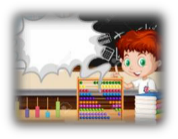 COMPÉTENCES EN MATHEMATIQUESCOMPÉTENCES EN MATHEMATIQUESCOMPÉTENCES EN MATHEMATIQUESNOMBRES  ET  CALCULS63 - CONNAITRE LA COMPTINE NUMERIQUE JUSQU'A :
64 - RECONNAITRE LES CHIFFRESNOMBRES  ET  CALCULS65 - ECRIRE LES CHIFFRES SANS MODELENOMBRES  ET  CALCULS66 - ASSOCIER UN CHIFFRE A UNE QUANTITE JUSQU'A :NOMBRES  ET  CALCULS67 - LIRE LES NOMBRES JUSQU'A :NOMBRES  ET  CALCULS68 - ECRIRE LES NOMBRES JUSQU'A :NOMBRES  ET  CALCULS69 - DENOMBRER LES QUANTITES JUSQU'A :NOMBRES  ET  CALCULS70 - COMPARER LES QUANTITES JUSQU'A :NOMBRES  ET  CALCULS71 - RANGER LES QUANTITES JUSQU'A :NOMBRES  ET  CALCULS72 - PLACER DES NOMBRES SUR UNE DROITE GRADUEENOMBRES  ET  CALCULS73 - COMPTER DE 2 EN 2, DE 5 EN 5, DE 10 EN 10, DE 100 EN 100, ....NOMBRES  ET  CALCULS74 - CONNAITRE LES DOUBLES ET LES MOITIES DES NOMBRES D'USAGE COURANTNOMBRES  ET  CALCULS75 - DENOMBRER ET REALISER DES QUANTITES EN UTILISANT DES GROUPEMENTS ET DES ECHANGES PAR DIZAINES, PUIS PAR CENTAINESNOMBRES  ET  CALCULS76 - COMPRENDRE LA SIGNIFICATION DES CHIFFRES DES CENTAINES, DES DIZAINES ET DES UNITESNOMBRES  ET  CALCULS77 - COMPRENDRE LE PRINCIPE DE L'ADDITION EN CALCULANT DES SOMMES INFERIEURES A 10NOMBRES  ET  CALCULS78 - COMPRENDRE LE PRINCIPE DE LA SOUSTRACTION  EN CALCULANT DES DIFFERENCES INFERIEURES A 10NOMBRES  ET  CALCULS79 - MAITRISER LE SURCOMPTAGENOMBRES  ET  CALCULS80 - CALCULER MENTALEMENT DES SOMMESNOMBRES  ET  CALCULS81 - CALCULER MENTALEMENT DES DIFFERENCESNOMBRES  ET  CALCULS82 - POSER ET CALCULER DES ADDITIONS EN COLONNE SANS RETENUENOMBRES  ET  CALCULS83 - POSER ET CALCULER DES ADDITIONS EN COLONNE AVEC RETENUENOMBRES  ET  CALCULS84 - POSER ET CALCULER DES SOUSTRACTIONS EN COLONNE SANS RETENUENOMBRES  ET  CALCULS85 - POSER ET CALCULER DES SOUSTRACTIONS EN COLONNE AVEC RETENUENOMBRES  ET  CALCULS86 - POSER ET CALCULER DES MULTIPLICATIONSNOMBRES  ET  CALCULS87 - MAITRISER LES TABLES DE MULTIPLICATIONSNOMBRES  ET  CALCULS88 - POSER ET CALCULER DES DIVISIONSNOMBRES  ET  CALCULS89 - ELABORER DES STRATEGIES DE CALCUL A L'ORAL ET A L'ECRITNOMBRES  ET  CALCULS90 - VERIFIER LA VRAISSEMBLANCE D'UN RESULTAT (ORDRE DE GRANDEUR)NOMBRES  ET  CALCULS91 - RESOUDRE DES PROBLEMES SIMPLES A UNE OPERATIONNOMBRES  ET  CALCULS92 - RESOUDRE DES PROBLEMES SIMPLES A PLUSIEURS OPERATIONSNOMBRES  ET  CALCULS93 - ORGANISER LES INFORMATIONS D'UN ENONCE DE PROBLEME POUR LE RESOUDRENOMBRES  ET  CALCULS94 - LIRE ET COMPLETER UN TABLEAU DANS DES SITUATIONS CONCRETES SIMPLESNOMBRES  ET  CALCULS95 - UTILISER UN TABLEAU OU UN GRAPHIQUE EN VUE D'UN TRAITEMENT DES DONNEESNOMBRES  ET  CALCULS96 - UTILISER LES FONCTIONS DE BASE DE LA CALCULATRICEESPACE  ET  GEOMETRIE97 - CONNAITRE ET UTILISER LE VOCABULAIRE PERMETTANT DE DEFINIR LES POSITIONS : DESSUS, DESSOUS, DEVANT, DERRIERE, ENTRE, A DROITE, A GAUCHE, AVANT, APRES, PREMIER, DERNIER, PRES, LOINESPACE  ET  GEOMETRIE98 - CONNAITRE ET UTILISER LE VOCABULAIRE PERMETTANT DE DEFINIR LES DEPLACEMENTS : AVANCER, RECULER, DESCENDRE, MONTER, TOURNER A DROITE, TOURNER A GAUCHEESPACE  ET  GEOMETRIE99 - SAVOIR UTILISER LA REGLE GRADUEE, LE COMPAS ET L'EQUERRE COMME INSTRUMENT DE TRACEESPACE  ET  GEOMETRIE100 - RECONNAITRE, NOMMER ET DECRIRE UN CARRE, UN RECTANGLE, UN TRIANGLE ET UN CERCLEESPACE  ET  GEOMETRIE101 - TRACER UN CARRE, UN RECTANGLE, UN TRIANGLE ET UN CERCLEESPACE  ET  GEOMETRIE102 - CONNAITRE LES PRINCIPALES NOTIONS ET PROPRIETES GEOMETRIQUES : PARALLELE, PERPENDICULAIRE, EGALITE DES LONGUEURS, MILIEU, AXE DE SYMETRIE, ALIGNEMENTESPACE  ET  GEOMETRIE103 - RECONNAITRE PUIS TRACER UN AXE DE  SYMETRIEESPACE  ET  GEOMETRIE104 - COMPLETER UNE FIGURE POUR QU'ELLE SOIT SYMETRIQUE PAR RAPPORT A UN AXEESPACE  ET  GEOMETRIE105 - REPERER ET CODER LES NOEUDS ET LES CASES D'UN QUADRILLAGEGRANDEURS  ET  MESURES106 - SE REPERER DANS LE TEMPS : DANS LA JOURNEE, DANS LA SEMAINE, SUR UN CALENDRIERGRANDEURS  ET  MESURES107 - SAVOIR LIRE L'HEURE : HEURE, 1/2H, 1/4HGRANDEURS  ET  MESURES108 - CONNAITRE LA RELATION ENTRE HEURE, MINUTE, SECONDEGRANDEURS  ET  MESURES109 - CONNAITRE LA RELATION ENTRE CENTIMETRE, METRE, KILOMETREGRANDEURS  ET  MESURES110 - CONNAITRE LA RELATION ENTRE GRAMME, KILOGRAMMEGRANDEURS  ET  MESURES111 - CONNAITRE LA RELATION ENTRE EURO, CENTIME D'EUROGRANDEURS  ET  MESURES112 - MESURER ET COMPARER DES SEGMENTS, DES DISTANCESGRANDEURS  ET  MESURES113 - RESOUDRE DES PROBLEMES DE LONGUEURS, MASSES, DUREES, PRIX